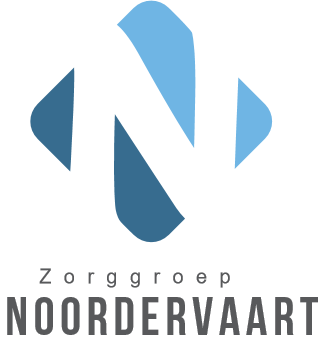 Aanmeldformulier 
Naam:Geboortedatum: Telefoonnummer:E-mailadres: Evt. wettelijk vertegenwoordiger:Datum:Probleem omschrijving: Korte omschrijving van de hulpvragen:Heeft u reeds een indicatie?  Ja / NeeZo ja, welke indicatie?